ЧРОУ  «Орловская православная гимназияво имя священномученика Иоанна Кукши»УтверждаюДиректор ЧРОУ «Орловская православная гимназия»                                                                                        Овчинникова Е.Г. Приказ от 01.09.23 г. №29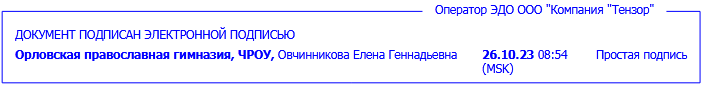 Требования к применению ЭСО /электронных средств обучения/ в учебном процессе на уроках и на других видах занятий с обучающимися.Санитарные правила для школ были приняты в 2020 году с последующими дополнениями. Это стало подтверждением того, что произошли большие перемены в части применения интерактивного оборудования и прочих ЭСО, то есть электронных средств обучения. Таковыми являются, например, сенсорные экраны, интерактивные доски, информационные панели и другие средства отображения информации (планшеты, ноутбуки, компьютеры, иные технические средства обучения). ВАЖНО! Применять ЭСО можно при условии, что они соответствуют Единым санитарно-эпидемиологическим и гигиеническим требованиям. У ЭСО должны быть документы об оценке (подтверждении) соответствия. Их применяют, строго соблюдая инструкцию по эксплуатации и в соответствии с техническим паспортом.Продолжительность занятийЕсли применяются ЭСО и демонстрируются обучающие фильмы, программы или иная информация, которая предусматривает ее фиксацию в тетрадях воспитанников и учеников, то продолжительность непрерывного применения экрана не должна быть выше:Для детей 5-7 лет – 5-7 минут,
Для учащихся 1-4 классов – 10 минут,    
Для учащихся 5-9 классов – 15 минут.Общая продолжительность применения ЭСО на уроке, например, для интерактивной доски не должна быть выше: для детей до 10-ти лет – 20 минут, для детей старше этого возраста — 30 минут.Общая продолжительность применения компьютера:Для 1-2 классов – 20 минут,
Для 3-4 классов – 25 минут,
Для 5-9 классов – 30 минут,
Для 10-11 классов – 35 минут.Правила использования интерактивной доскиКогда учебные помещения оборудуют интерактивной доской (панелью), то должны учитывать ее размеры и место размещения. То есть это нужно сделать так, чтобы у школьников был обеспечен доступ ко всей поверхности. Диагональ интерактивной доски должна быть, как минимум, 165,1 см. На интерактивной доске не должно быть ни одной зоны, которая была бы недоступна для работы. Устройство нужно располагать так, чтобы оно находилось по центру фронтальной стены помещения, где обучаются школьники. Активная поверхность интерактивной доски должна быть матовой. Проектор интерактивной доски нужно размещать так, чтобы всячески был исключен для пользователей возникающий слепящий эффект. ВАЖНО! На учебных досках, предназначенных для того, чтобы работать на них, используя мел, должно быть темное антибликовое покрытие. У этих досок также должны быть дополнительные источники искусственного освещения, которые направлены на рабочее поле. Если используешь маркерную доску, то знай, что цвет маркера должен иметь контрастный оттенок по отношению к палитре доски. Если в классе одновременно размещены интерактивная учебная доска и доска, для работы с которой понадобятся мелки или фломастеры, то руководствоваться необходимо следующим – угол видимости доски от ее края до середины крайнего места школьника за передним столом должен быть:– как минимум, 35 градусов для учеников среднего общего образования;
– как минимум, 45 градусов для учеников начального общего образования. ВАЖНО! Есть смысл применять учебные доски передвижные или раздвижные. Размещать проектор интерактивной доски нужно так, чтобы не допустить возможность возникновения слепящего эффекта у пользователя.Требования к характеристикам ЭСОНовые правила – это также особое внимание на минимальную диагональ ЭСО. Она должна быть у монитора персонального компьютера и ноутбука – не менее 15,6 дюйма (39,6 см), у планшета – 10,5 дюйма (26,6 см). ВАЖНО! Нельзя применять в образовательных организациях мониторы на основе электронно-лучевых трубок. Если используются ЭСО с демонстрацией обучающих фильмов, программ или прочей информации, то должны быть выполнены мероприятия, которые не допустят неравномерности освещения и появления бликов на экране.Нельзя, чтобы дети одновременно применяли на занятиях более двух различных ЭСО. Например, планшет и интерактивную доску. Или персональный компьютер и интерактивную доску. Для образовательных целей такие мобильные средства связи, телефоны и смартфоны, не применяются. ВАЖНО! Ученики начальных классов могут использовать ноутбуки лишь тогда, когда есть дополнительная клавиатура. Меры защиты и организация учебного местаВ любом помещении, где применяются ЭСО, оконные проемы должны иметь светорегулируемые устройства. Необходимо правильно организовать рабочие места тех, кто будет пользоваться персональными ЭСО. На каждом из них должна быть зрительная дистанция до экрана, как минимум, полметра. Применение планшетов предполагает, что они будут расположены на столе под углом наклона 30 градусов.ВАЖНО! Нельзя размещать базовые станции подвижной сотовой связи на собственной территории образовательных организаций. Процесс обучения должен быть закончен не позднее 18 часов. Продолжительность – сорок минут. И не больше. Если применяешь электронное оборудование, в том числе сенсорный экран, клавиатуру и компьютерную мышь, то должен каждый день проводить их дезинфекцию в соответствии с рекомендациями производителя. Можно также применять растворы и/или салфетки на спиртовой основе, которые содержат не менее 70 процентов спирта. ВАЖНО! Если используются ЭСО, то во время занятий и перемен необходимо проводить гимнастику для глаз. Профилактика нарушения осанки предполагает, что во время занятий с учениками проводятся соответствующие физические упражнения – так называемые физкультминутки. Если дети имеют хроническую патологию, часто болеют (более 4 раз в год), то после перенесенных заболеваний в течении 15 дней продолжительность образовательной деятельности, которая предусматривает применение ЭСО, нужно сократить на 7-10 минут. 